Magic Chocolate Cake  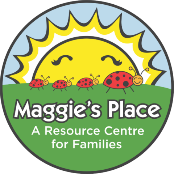 Ingredients:1 ½ cups sugar                                    2 tbsp white vinegar ½ cup cocoa                                        2 tsp vanilla 2 ½ cups flour                                     1 tbsp water 2 tsp baking soda                              1 cup powdered sugar ½ tsp salt                                             2 tbsp cocoa Directions: Mix sugar and cocoa together; set aside. Mix flour, baking soda, and salt together; set aside. Place sugar mixture in jar. Next place flour mixture in jar in two parts, pushing very firmly for a tight fit. Pour vinegar and vanilla into a 2-3 ounce bottle (spice jar). Add up to 1 tbsp of water to completely fill the bottle. Label as “Magic Bottle.”For glaze, mix powdered sugar and cocoa in a small bowl. Place in self-seal bag and label as “Glaze Mix.” Put glaze bad in top of bottle if possible.To make the cake:Empty mix into a large bowl. Add 1 ½ cup water, ¾ cup oil, and “Magic Bottle” contents, mix well. Pour into a greased 9’’ x 13’’ pan. Bake 30 minutes at 325 FEmpty glaze mix into a small bowl. Add ¼ cup milk and mix well. Pour glaze over warm cake. 